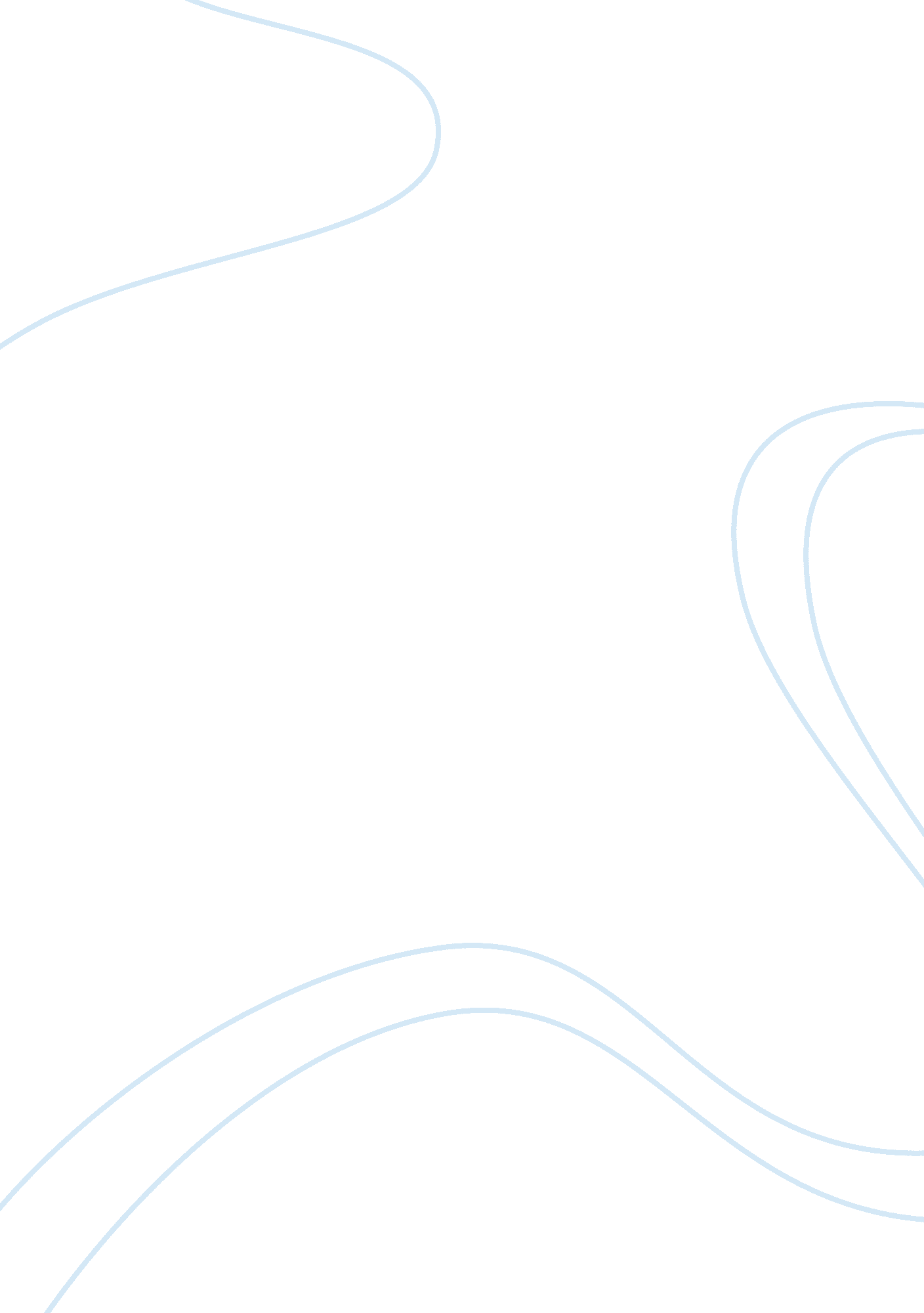 Book review: the blueprint of a green economyLiterature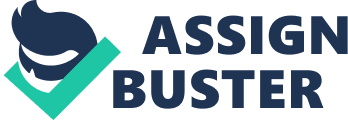 The Blueprint of a Green Economy David Pearce, Anil Markandya, Edward Barbier Book Review Background The book “ A Blueprint for a Green Economy” was written as a study for the Department ofEnvironmentin the U. K. under the name – “ Sustainable Development, Resource Accounting and Project assessment: State of the Art Review” popularly known as the Pearce Report. Post the well-known Brundtland Report, the authors, conservationists, economic experts David Pearce, Anil Markandya and Edward Barbier have presented the “ economic underpinnings of the thought of sustainable development” in the book documenting their thoughts and positions refering sustainability. The book depicts the meeting of the market doctrine of Margret Thatcher popularly called Thatcherism with the late articulated concern for the environment. Refering the demand of the hr inquiry, the book became a best merchandising in the field of environmental economic sciences when it was released in 1989. Contented Analysis and Major Subjects The rules were three: Policy to be based on sustainability, Delegating rating to environmental effects and incentivizing environmental betterment . The sustainability construct is explained as a two-pronged attack, as much capital and environmental wealth to future coevalss as the present coevals. The 2nd subject concerns therating of environmental effectswhich aimed at seting a positive monetary value / economic value on the environment alternatively of 0 monetary value policy. The 3rd subject advocates theusage of market inducementsfor accomplishing preferable environmental results. The writers have tried to develop a market-based attack to reflect all these issues as it is in footings of variables of demand, supply and monetary values as they steadfastly believe that is the easiest and best manner to react and turn to the issues of environment-development tradeoff and sustainable development. The Congestion charges of London, the Carbon credits trading—are a twosome of illustrations of the 3rd subject mentioned. The Blueprint for a Green Economy believes in long-run policy steps for following a way to sustainable economic development. The book brought the way interrupting thought of sing Environment as capital plus brings out the position to include non merely natural resources and inputs as portion of these assets but besides the constructs of eco-tourism, and installations or chances such as fishing, hunting, wildlife sing etc as natural capital. As this natural capital is non earned unlike our fiscal and physical capital, there tends to be a grade of sloppiness associated in footings of our point of view. Hence, there is inclination to over-exploit and see them as abundant or limitless without caring for their equal saving and handiness for the future coevalss. While such usage leads to immense growing now, its long-run impact would be to sabotage it. The book answers the refering inquiry is where to pull the line, what is the tradeoff? Blueprint of a Green Economy gives a different return to theenvironment vs. economic growing argument. It points out that the existent trade-off is between our stock of semisynthetic capital ( viz. physical and human capital ) and our natural capital. It does non prophesize abandoning any economic development merely because there would be environmental impacts. The book recognizes worlds and the fact that some sum of environmental effects is ineluctable even at zero-growth phases. All that the book argues is that such a trade-off must be rational i. e. the economic development must warrant the environmental cost it would incur and for that the economic rating of the environmental impact must be right and non undervalued as it has ever been historically. Therefore, a undertaking should be undertaken merely if its economic benefits exceed the overall environmental costs every bit good as the benefits that are presently accruing due to non-existence of such a undertaking. The Southern Cross of unsustainable development in today’s universe is the gross undervaluation of environmental impact of economic development. Such wrong rating leads to incorrect picks as the trade-offs are non right assessed. Another cardinal subject highlighted in this book is theimmensefalse belief in disregarding the rating of cardinal constituents of natural capitalthat provide us services or serve of import natural maps for free such as purification of H2O by coastal wetlands. As this map has a nothing monetary value and there is no market place for it, there is natural hazard of its development or over-usage resulting in debasement. Exhaustible resources like oil have a market-determined monetary value that would mostly maintain in cheque such a effect but such natural capital is bound to stay unaccounted for. Hence, the writers have mandated environmental accounting so that a stock of such resources is profiled in a balance sheet. The flow of their utilizations must besides be accounted and stairss taken to guarantee that their stocks and flows are matched to maintain an history of their efficient use and look into development besides doing informed rational picks in the trade-off. Further, such accounting and rating will besides supply the policy-makers a dependable and consistent database for effectual direction of the natural capital of the economic system. The book besides generates some contention over theundertaking assessmentsand their concern of dismissing the hereafter by sing that the price reduction rates do non necessarily move as a disadvantage to the environment. The present value of costs of 1000000s of dollars over the period of a longer clip frame say 100 old ages reduces it to a few dollars doing any action highly difficult to warrant on economic evidences. Continuing on their accent on market-based instruments for sustainable development, the writers argue that market-based incentive systems likepollutionlicenses for industries are better environmental-protection steps than Govt.-mandated bid and control steps. Critical Appraisal This book depicts treatments on the construct of a green economic system and presents an docket for policy on environment. The book limpidly explains why such an economic roadmap to a greener hereafter is indispensable, if modern economic systems are to develop successfully and sustainably. With the increasing jutting growing rate and force per unit areas on natural resources, it is indispensable to anticipate the deductions of this on the environment and program steps to carry through sustainable development. The market rule can happen some relevancy in economic policy-making in India excessively where the environment vs. growing argument finds a considerable policy infinite. However, any undervaluation or wrong measuring of these variables will get the better of the whole procedure and hence must be guarded against. This is a authoritative on theacademictopic - environmental economic sciences and widely recommended for reading by pupils and research workers. This is a great book for acquiring started on the issue for a cause that finally has a much larger and long-run impact. The book explores the p of the ways in which we have distorted and damaged the environment and what can be done to account for that harm and perchance cut down or change by reversal it. This is a well-written book on the environmental economic sciences in seven chapters. The writers devote attending to assorted aspects in a systematic and limpid mode. The usage of illustrations, tabular arraies and graphs makes reading and understanding better. Not dismissing the powerful thoughts that the book puts Forth, my broad-spectrum feeling of the book is that the potency of the book is non rather realized. Although the book identifies attacks and schemes for rating of the environment, it seems to be a hard text for the non-practicing economic expert to work with. The book has besides dealt with the pecuniary every bit good as physical attacks to environmental accounting but does non reply which attack to follow but leaves the treatment by acknowledging that the work on the same is still at babyhood and more research needs to be done about it. Obscure Concepts such as 'intergenerational equity ' , 'informational value of hold ' , 'uncertainty ' , 'irreversibility ' , 'importing and exporting sustainability ' , etc. are used in an abstract mode. Chris Patten, the Secretary for Environment at that point of clip, failed to implement the ideas put away by the study, but this does non per Se can be used to indicate fingers at the content of the study. But the positive image was that, that the book brought all the issues on the tabular array and in public position. The writers could hold included alternate theoretical and methodological attacks like the followers: •Tangible thoughts of execution for sustainable development – focal point on how instead than what. •Quantitative non qualitative processs for measurement e. g instead than physical/monetary attack, rating of a tree by the energy stored in it, chance cost et Al Overall, although the book is over two decennary old, it is still both appealing and pertinent for person who believer in the cause of the environment. The read should be supplemented by reading the subsequence written twenty old ages post the publication of the original book i. e. “ A new Blueprint for a Green Economy: which highlights the new attacks needed to pull off the turning environmental concerns. The subsequence emphasizes on the implementable policies for economic systems, and explains the importance for the same. In a nutshell, the book’s practical relevancy even today can non be doubted. It has influential thoughts and its realistic proposals continue to fascinate policy shapers till day of the month. Its message underscoring the importance of sustainable economic development is merely deriving more relevancy with each go throughing twenty-four hours in today’s epoch of planetary heating and clime alteration. One can merely disregard this at its ain hazard. 